ชื่อเรื่อง {TH Sarabun 18 pt, ตัวหนา, จัดกึ่งกลาง}Title {TH Sarabun 18 pt, ตัวหนา, จัดกึ่งกลาง, อักษรตัวพิมพ์ใหญ่ตัวแรกของคำ}ผู้เขียนคนที่ 11*  ผู้เขียนคนที่ 22  และ  ผู้เขียนคนที่ 33 {TH Sarabun 16 pt, ตัวธรรมดา, จัดกึ่งกลาง}First Author1 Second Author2   and Third Author3 1 สังกัด 1 {TH Sarabun 12 pt, ตัวธรรมดา, จัดกึ่งกลาง}2 สังกัด 23 สังกัด 3* อีเมล์ผู้ประสานงานบทคัดย่อ {TH Sarabun 16 pt, ตัวหนา, จัดชิดซ้าย}บทความวิชาการนี้  {TH Sarabun 16 pt, ตัวธรรมดา, จัดกระจายแบบไทย, ความยาวไม่เกิน 20 บรรทัด}………………………………………………………………………………………………………………………………………………. ........................................................................................................................................................................................................................................................................................................................................................................................................................................................................................................................................................................................................................................................................................................................ ..........................................................................................................................................................................................................................................................................................................................................................................................................................................................................................................................................คำสำคัญ: 	คำที่ 1, คำที่ 2, คำที่ 3, … {TH Sarabun 16 pt, จำนวน 3 - 5 คำ} Abstract {TH Sarabun 16 pt, ตัวหนา, จัดชิดซ้าย}This article… {TH Sarabun 16 pt, ตัวธรรมดา, จัดกระจายแบบไทย, ความยาวไม่เกิน 20 บรรทัด}………………………………………………………………………………………………………………………………………….…… ...................................................................................................................................................................................................................................................................................................................................................................................................................................................................................................................................................................................................................................................................................................................................................................................................................................................................................................... ............................................................................................................................................................................................................................................................................................................................................................Keywords: 	word 1, word 2, word 3, … {TH Sarabun 16 pt, จำนวน 3 - 5 คำ}บทนำ {TH Sarabun 16 pt, ตัวหนา, จัดชิดซ้าย}เนื้อหา… {TH Sarabun 16 pt, ตัวธรรมดา, จัดกระจายแบบไทย}……………………………..……… ............................................................................................................................................................................................................................................................................................................................................................เนื้อเรื่อง {TH Sarabun 16 pt, ตัวหนา, จัดชิดซ้าย}เนื้อหา… {TH Sarabun 16 pt, ตัวธรรมดา, จัดกระจายแบบไทย}……………………………..……… ............................................................................................................................................................................................................................................................................................................................................................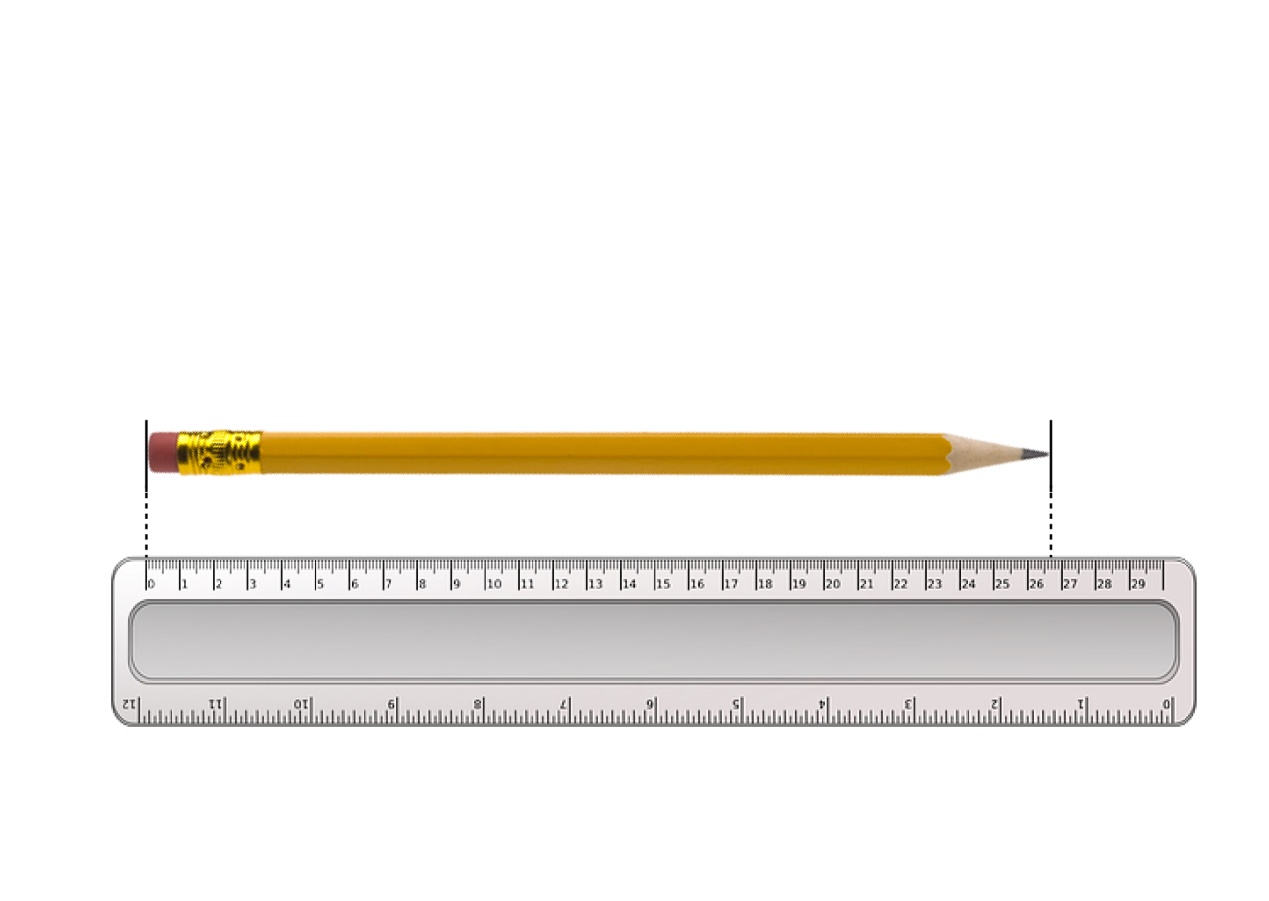 รูปที่ 1 .......................................ที่มา: ชื่อ สกุล (ปีที่อ้างอิง: เลขหน้า){TH Sarabun 16 pt, จัดกึ่งกลาง}ตารางที่ 1 ชื่อตาราง....................................สรุป {TH Sarabun 16 pt, ตัวหนา, จัดชิดซ้าย}เนื้อหา… {TH Sarabun 16 pt, ตัวธรรมดา, จัดกระจายแบบไทย}……………………………..……… ............................................................................................................................................................................................................................................................................................................................................................กิตติกรรมประกาศ {TH Sarabun 16 pt, ตัวหนา, จัดชิดซ้าย}เนื้อหา… {TH Sarabun 16 pt, ตัวธรรมดา, จัดกระจายแบบไทย}……………………………..……… ............................................................................................................................................................................................................................................................................................................................................................เอกสารอ้างอิง {TH Sarabun 16 pt, ตัวหนา, จัดชิดซ้าย}รายการอ้างอิง 1… {TH Sarabun 16 pt, ตัวธรรมดา, จัดกระจายแบบไทย}……………….…………………….………… .............................................................................................................................................................รายการอ้างอิง 2……………………………………………………………………...…………………………………………………………… .............................................................................................................................................................ครั้งที่มวล (กิโลกรัม)โมเมนตัม (กิโลกรัม-เมตร/วินาที)1230.490.500.511.050.951.00เฉลี่ย0.501.00